Reviste indexate în Thomson Scientific Products: Biological Abstracts, BIOSIS Previews, Zoological Record, Thomson Reuters Master Journal List (BDI).În 2006:Murariu D., G.Chişamera, 2006 - Partial albinism in noctule bat – Nyctalus noctula (Schreber, 1774) (Mammalia: Chiroptera) from Romania. Travaux du Muséum National d’Histoire naturelle „Grigore Antipa”, 49: 353 – 357.Murariu D., 2006 - Mammal ecology and their distribution in North Dobrogea. Travaux du Muséum National d’Histoire naturelle „Grigore Antipa”, 49: 387 – 399.POPA, L. O., POPA, O. P., PISICĂ, E. I., IFTIME, A., MATACA, S., DIACONU, F., MURARIU, D., 2006 – The first record of Perccottus glenii Dybowski, 1877 (Pisces: Odontobutidae) and Ameiurus melas Rafinesque, 1820 (Pisces: Ictaluridae) from the Romanian sector of the Danube. Travaux du Museum d Histoire Naturelle Grigore Antipa, vol.49, 323-329.În 2007:Murariu D., 2007 - Vespertilio murinus L., 1758 (Chiroptera: Vespertilionidae) – domicol species in Romanian fauna. Travaux du Muséum National d’Histoire naturelle „Grigore Antipa”, 50: 337 – 345.Murariu D., V. gjeorghiu, 2007 - A malpractice case in the study of chiropterans (Mammalia). Travaux du Muséum National d’Histoire naturelle „Grigore Antipa”, 50: 347 – 353.Murariu D., G. Chisamera., - Data on some small mammals of Tunisia. (Results of the „Punia” 2006 expedition). 	 Travaux du Muséum National d’Histoire naturelle „Grigore Antipa”, 50: 479 – 493.	 POPA, O. P., MURARIU, D., POPA, L. O., 2007 – Comparison of four DNA extraction methods from invasive freshwater bivalve 	species in Romanian fauna. Travaux du Museum d Histoire Naturelle Grigore Antipa, vol.50, pp 527-536. POPA, O. P., KELEMEN, B. S., MURARIU, D., POPA, L. O., 2007 – New records of Sinanodonta woodiana (Lea, 1834) (Mollusca: Bivalvia: Unionidae) from Eastern Romania. Aquatic Invasions, vol. 2, (3) pp 265-267.POPA, L. O., POPA, O. P., GARGAREA, P., MURARIU, D., 2007 – Sequence analysis of the 5’ CO1 gene region from Dama dama (Linnaeus, 1758) (Mammalia: Cervidae). Travaux du Museum d Histoire Naturelle Grigore Antipa, vol.50, pp 537-542.Murariu D., 2007 –(autor versiunea în limba română) - „Protecting and managing underground sites for bats”. (Autori: de Tony Mitchell-Jones, Zoltan Bihari, Matti Masing, Luisa Rodriguez). În: Publication Series No. 2/2007 – EUROBATS: 1 – 38.POP O., D. Murariu – 2007 - „Piatra Craiului National Park. Nature 2000 Site”, tipărită în limbile română şi engleză. Editura Universităţii Transilvania, Braşov: 1 – 67.	Murariu D., F. Andreescu, 2007 - – „Delta Dunării” (versiune română, engleză, germană) . Editura Ad Libri. Bucureşti: 1 – 156.	Murariu D., 2007 - Travaux journal at its 50-th anniversary.Travaux du Muséum National d’Histoire naturelle „Grigore Antipa”, 	50: 7 – 9.Murariu D., 2007 - 140 years since Grigore Antipa’s birth. Travaux du Muséum National d’Histoire naturelle „Grigore Antipa”, 50: 555 – 561.Murariu D., 2007 - Academician Professor Dr. Constantin Motaş – honoured scientist, Dr. Grigore Antipa’s first succesor. Travaux du Muséum National d’Histoire naturelle „Grigore Antipa”, 50: 633 – 639.Gregorian L., D. Murariu, 2007 -300 years since the birth of Carl von Linné – founder of the binominal nomenclature. NOESIS – Editura Academiei Române – Travaux du Comité Roumain d’Histoire et de Philosophie des Sciences, 32: 133 – 142.Murariu D., 2007 - Tricentenarul naşterii marelui naturalist francez Georges-Louis Leclerc, Comte de Buffon (1707 – 1788). Academica, Revistă editată de Academia Română, Nr. 66 – 67, septembrie-octombrie 2007, Anul XVII, 203 – 204: 34 – 37.- (în colaborare) – Linnaeus şi apariţia taxonomiei moderne. Academica, Revistă editată de Academia Română, Nr. 60 – 61, martie-aprilie 2007, Anul XVII, 197 – 198: 76 – 80.Murariu D., 2007 –„Liliecii. Să-i cunoaştem, să-i iubim, să-i protejăm!” (coorodonator ştiinţific). Fundaţia de Speologie „Club Speo Bucovina” şi Federaţia Română de Chiropterologie: 1 – 90.Murariu D., V. Gheorghiu, A. Done, V. Nistor, 2007– „Protecţia liliecilor şi a pădurilor – o relaţie reciproc avantajoasă”. Editura Universitară, Bucureşti: 1 – 135.POPA, L. O., POPA, O. P., GARGAREA, P., MURARIU, D., 2007 – Sequence analysis of the 5’ CO1 gene region from Dama dama (Linnaeus, 1758) (Mammalia: Cervidae). Travaux du Museum d Histoire Naturelle Grigore Antipa, vol.50, pp 537-542.În 2008:Murariu D., 2008 - Faunology, biology, ecology and protection statute of the mammals (Mammalia) of the Macin Mountain National Park (Romania). Travaux du Muséum National d’Histoire naturelle „Grigore Antipa”, 51: 273 – 301.Murariu D., 2008 - Centennial of „Grigore Antipa” National Museum of Natural History of Bucharest in actual building. 	Travaux du Muséum National d’Histoire naturelle „Grigore Antipa”, 51: 485 – 491.Murariu D., V. Gheorghiu, V. Nistor, 2008 - A possible restauration of of an important hibernating and nursery colony in a tourist’s cave from Romania. Symposium Conservation, Ecology and biology of Holarctic Bats and small Mammals – in theory and practice. Krakow, 1 - 2 October 2008. (Publicat Rezumatul in Proceeding, pag. 1 şi urmează tipărirea lucrării in extenso/2009).Murariu D., - Bat distribution in Romanian Carpathians. Symposium Influences of underground microclimate on the hibernating bat colonies. Bytom – Poland, 29 – 30 September 2008.  (Publicat Rezumatul in Proceeding, pag. 6 şi urmează tipărirea lucrării in extenso/2009).Murariu D., 2008 –editor al versiunei în limba română a lucrării „Guidelines for consideration of bats in wind farm projects”  - autori: Luisa Rodrigues, Lothar Bach, Mari-Jo Dubourg-Savage, jane Goodwin, Christine Harusch. În: Publication Series No. 3/2008 – EUROBATS: 1 – 51.Murariu D., V. Gheorghiu., V. Nistor, 2008 - Restauration of the nuresry and hibernating colonies of bats in the Touristic Roost Muierii Cave, Baia de Fier – Romania. XI-th European Bat Research Symposium, 18 – 22 August 2008 Cluj-Napoca, Romania. (Publicat Rezumatul in Proceeding, pag. 32 şi urmează tipărirea lucrării in extenso). Abstract. XIth European Bat Research Symposium, 18-22 August, 2008, Cluj-Napoca, Romania, p. 104.Iorgu I.St., E. Pisică, D. Murariu, 2008- Preliminary data regarding the Orthoptera (Insecta: Orthoptera) specific diversity from Bucharest Metropolitan Area. Analele Ştiinţifice ale Universităţii „Alexandru Ioan Cuza” din Iaşi (Serie Nouă), Secţiunea I, Biologie Animală, Tom LIV: 65 – 72.MURARIU, D., N. RĂDULEŢ, C. STANCIU 2008 - Semnalarea prezenţei resturilor de schelet de Cricetus cricetus (L., 1758) (Muridae: Cricetinae) in Peştera "La Adam", localitatea Targuşor - Dobrogea, Romania. Sesiunea de comunicări şi referate ştiinţifice a Muzeului National de Istorie Naturala "Grigore Antipa", 8 - 9 Decembrie 2008.RĂDULEŢ, N., , I. ATANASOVA, G. CHIŞAMERA, I. RAJKOV, D. MURARIU, 2008 - Date privind răspandirea speciei Nyctalus leisleri (Chiroptera: Vespertilionidae) in Romania şi Bulgaria. Sesiunea de comunicări şi referate ştiinţifice a Muzeului National de Istorie Naturala "Grigore Antipa", 8 - 9 Decembrie 2008.ATANASOVA, I., D. MURARIU, N. RĂDULEŢ, I. RAJKOV, G. CHIŞAMERA, 2008 - Date asupra mamiferelor (Mammalia) din Dobrogea - Romania şi Bulgaria. Sesiunea de comunicări şi referate ştiinţifice a Muzeului National de Istorie Naturala "Grigore Antipa", 8 - 9 Decembrie 2008POPA, O. P., SARKANY-KISS, A., KELEMEN, B. S., IORGU, E. I., MURARIU, D., POPA, L. O., 2008 – Contributions to the knowledge of the present Limnocardiidae fauna (Mollusca:Bivalvia) from Romania. Travaux du Muséum National d’Histoire Naturelle Grigore Antipa, vol. 52: pag. 7-15.În 2009:Murariu D., V. Decu, V. Gheorghiu, 2008 - A possible restauration of an important hibernating and nursery bat colony in a tourist’s cave from Romania. Studia Chiropterologica – Annals of the Chiropterological Information center - Institute of Systematics and Evolution of Animals, Polish Academy of Sciences in Krakow, vol. 6: 89 – 96.Chişamera G.,D.Murariu,  2009 - New records of Kuhli’s pipistrelle Pipistrellus kuhlii (Kuhl, 1817) (Chiroptera: Vespertilionidae) and its present range in Romania. Studia Chiropterologica – Annals of the Chiropterological Information center - Institute of Systematics and Evolution of Animals, Polish Academy of Sciences in Krakow, vol. 6: 81 – 88..POPA O.P., A. SARKANY-KISS, KELEMEN B.S., E.I. IORGU, D. MURARIU, L.O.POPA, 2009 - Contributions to the knowledge of the present Limnocardiidae fauna (Mollusca: Bivalvia) from Romania. Travaux du Muséum National d’Histoire naturelle „Grigore Antipa”, 52: 7 - 15..Murariu D., A. Petrescu, - Faunistic data on birds (Aves) and mammals (Mammalia) from Cindrel Mountains (Romania). Travaux du Muséum National d’Histoire naturelle „Grigore Antipa”, 52: 343 – 361.Murariu D., C, Stanciu,- Data on the presence of the species Mesocricetus newtoni (Nehring, 1898) (Mammalia: Muridae: Cricetinae) in Dobrogea (Romania). Travaux du Muséum National d’Histoire naturelle „Grigore Antipa”, 52: 363 – 369.Murariu D., I Atanasova, I, Raykov, 2009  - Results on mammal (Mammalia) survey from Bulgariana and Romanian Dobrogea. Travaux du Muséum National d’Histoire naturelle „Grigore Antipa”, 52: 371 – 386.Murariu D., 2009- Występowanie nietopierzy w Rumuńskiej części Karpat. Wpływ środowiskowych warunków na wybór hibernaculum przez nietoperzy. Bytom, Poland: 95 – 133. (versiune în l. polonă, preyentată în 2008, apărut în 2009).Murariu D., 2009 - Bat distribution in the Romanian Carpathians. The influence of Environmental conditions on the Bat hibernaculum choice. Bytom, Poland: 89 – 124. (comunicată în 2008 şi apărută în 2009).Atanasova I., D. Murariu., I. Raykov, 2009 - Faunisticen sâstav i prirodozaşiten status na drebnite bozainiţi (Micromammalia) v iujna Dobrudja. Godişnic na Şumenskia Universitet „Episcop Constantin Preslavski” (ISSN 1311 – 834X), T. XIX, V 6, Biologhia, Schumen: 83 – 96 (în colaborare).Murariu D., 2009, - The concept of evolution after 150 years since the publication of „Origin of Species”. Oltenia. Studii şi comunicări. Ştiinţele Naturii/Oltenia Journal for Studies in Natural Sciences. ISSN 1454 – 6914, Craiova: 407 – 412.Murariu D., 2009 - 150 de ani de la publicarea Originei Speciilor. Studii şi Comunicări, Academia Română, Comitetul Român de Istoria şi Filosofia Ştiinţei şi Tehnicii – Divizia de istoria ştiinţei, vol. II/2009: 281 – 291. 	 ATANASOVA, I., MURARIU, D., RAYKOV, I., CHIŞAMERA, G., 2009 – Faunistik composition and conservation status of the 	small mammals in Southern Dobrogea. Annual of Konstantin Preslavsky University, Schumen, 19(6): 83 – 96 (in bulgarian).	MURARIU, D., PETRESCU, A., RADULET, N., CHIŞAMERA, G., CEIANU, C., PANCULESCU, R., 2009 – Contributions to the 	knowledge of birds (Aves) and mammals (Mammalia) fauna from Zarand Mountains (Romania), Travaux du Muséum National 	d’Histoire Naturelle “Grigore Antipa”, 52: 325 – 342 	MURARIU, D., PETRESCU, A., CHIŞAMERA, G., CEIANU, C., PANCULESCU, R., 2009 – Faunistic data on birds (Aves) and 	mammals (Mammalia) from Cindrel Mountains (Romania), Travaux du Muséum National d’Histoire Naturelle “Grigore Antipa”, 	52: 343 – 361 	MURARIU, D., CHIŞAMERA, G., 2007 – Data on some mammals of Tunisia, [Results of „Punia 2006” Expedition]. Travaux du 	Muséum National d’Histoire Naturelle “Grigore Antipa”, 50: 479 – 493 MURARIU, D., CHIŞAMERA, G., 2006 – Partial albinism in Noctule Bat – Nyctalus noctula (Schreber, 1744) (Mammalia: Chiroptera) from Romania, Travaux du Muséum National d’Histoire Naturelle “Grigore Antipa”, 49: 353-357 MURARIU, D., CHIŞAMERA, G., 2005 – New aspect son the out of winter food reserves of the Badger (Meles meles L., 1758) (Mammalia: Carnivora) in Comana Forest (South Romania), Travaux du Muséum National d’Histoire Naturelle “Grigore Antipa”, 48: 465-472Murariu D., V. Decu, V. Gheorghiu, 2010 - Şura Mare cave (Romania) - the most important known hibernating roost for Pipistrellus pygmaeus Leach, 1825 (Chiroptera: Vespertilionidae). Travaux du Muséum National d’Histoire naturelle „Grigore Antipa”, 53 (1): 329-338.Murariu D., G. Chişamera, A. petrescu, I. Atanasova, I. Raykov, 2010 - Terrestrial vertebrates of Dobrogea – Romania and Bulgaria. Travaux du Muséum National d’Histoire naturelle „Grigore Antipa”, 53 (1): 357-375.Murariu D., 2010 - Systematic list of the Romanian vertebrate fauna. Travaux du Muséum National d’Histoire naturelle „Grigore Antipa”, 53 (2): 377-411.POPA, O. P., IORGU, E. I., KELEMEN, B. S., MURARIU, D., POPA, L. O., 2010 – Morphometric analysis in some populations of Limnocardiid species from Lake Razelm (Romania). Travaux du Museum National d‘Histoire Naturelle Grigore Antipa, vol 53, pp. 13-19.În 2011:  Janosch Arnold, Anna Humer, Miklós Heltai, Dumitru Murariu, Nikolai Spassov, Klaus Hackländer, 2011 -Current status and distribution of golden jackals (Canis aureus L., 1758) in Europe. Mamal Review, 42:, 1: 1-11.Wilson D.E., D. Murariu, 2011 – Beolens, B., M. Watkins and M. Grayson (eds.), 2009 – The Eponym Dictionary of Mammals. John Hopkins University Press, Baltimore, Maryland USA, I – XIII + 574 pp. In: Journal of Mammalogy, 92(2): 474 – 475.POPA, O. P., POPA, L. O., KRAPAL, A.-M., MURARIU, D., IORGU, E. I., COSTACHE, M., 2011 – Sinanodonta woodiana (Mollusca: Bivalvia: Unionidae): Isolation and Characterization of the First Microsatellite Markers, Int J Mol Sci.; 12(8): 5255–5260, doi: 10.3390/ijms12085255POPA, O. P., IORGU, E. I., KRAPAL, A.-M., KELEMEN, B.S., MURARIU, D., POPA, L. O., 2011 – Isolation and characterization of the first microsatellite markers for the endangered relict mussel Hypanis colorata (Mollusca: Bivalvia: Cardiidae), Int J Mol Sci.; 12(1): 456–461, doi: 10.3390/ijms12010456În 2012:DUMITRU MURARIU, 2012 – Origin and evolution of actual biodiversity. Muzeul Olteniei Craiova. Oltenia Journal for Studies in Natural Sciences. Tom. XXVIII, No. 1: 227 – 242.POPA, L. O., POPA, O. P., IORGU, E. I., KELEMEN, B., MURARIU, D., 2012 – Molecular insights into the taxonomy of Hypanis (Bivalvia: Cardiidae: Lymnocardiinae) in the Black Sea lagoons, Helgoland Marine Research, Volume 66, Issue 2, pp.153-158, DOI: 10.1007/s10152-011-0256-1În 2013: MURARIU D., 2013 – Cercetarea științifică la Muzeul Național de Istorie Naturală ”Grigore Antipa”, București. Revista de Politica Științei și Scientometrie- Serie Nouă, vol. 2, No. 4 decembrie 2013, p. 303 – 312.În 2014: Oana Paula POPA, Gabriel Bogdan CHIŞAMERA, Dumitru Murariu, Luis Ovidiu POPA, 2014  - Development of nuclear microsatellite markers for the lesser blind mole rat Nannospalax leucodon (Spalacidae: Rodentia). Conservation genetics resources, 6 (3): 787 – 789.CHIŞAMERA, G., E.V. BUŽAN, T. SAHLEAN, D. MURARIU, S. ZUPAN, B. KRYŠTUFEK, 2014 - Bukovina blind mole rat Spalax graecus revisited: phylogenetics, morphology, taxonomy, habitat associations and conservation, Mammal Review 44 (1):19-29,Raluca Ioana Panculescu-Gatej,  Anca Sirbu,  Sorin Dinu,  Maria Waldstrom,  Paul Heyman, Dimitru Murariu,  Angela Petrescu,  Camelia Szmal,  Gabriela Oprisan, 2014 - Dobrava Virus Carried by the Yellow-Necked Field Mouse Apodemus flavicollis, Causing Hemorrhagic Fever with Renal Syndrome in Romania. Vector-Borne and Zoonotic Diseases, 14, 5: 1 – 7.Boris Krystufek, Toni Koren, Simon Engelberger, Győző F. Horvath, Jen ő J. Purger, Atilla Arslan, Gabriel Chişamera and Dumitru Murariu, 2014 – Fossorial morphotype does not make a species in water voles. DOI10.1515-mammalia-2014-0053. Received April 15; accepted July 3, 2014.Dumitru T. Murariu, 2015 – Archibald, J.D., 2011. Extinction and radiation: How the Fall of Dinosaurs led to the Rise of Mammals.  John Hopkins University Press, Baltimore, Maryland, USA, I – XII + 108 pp. In: Journal of Mammalogy, 96(5): 1106 – 1107.Dumitru T. Murariu, 2015 – Filosofia biologică în opera Academicianului Nicolae Botnariuc. Academica, Anul XXV/293, Nr. 3: 70 – 72.In 2016:ONAC B.P., D. MURARIU, 2016 – In Memoriam: Gheorghe Racoviță (1940 – 2015). International Journal of Speleology, 45(1): 101 – 102. RAPORTARE PENTRU AUTOEVALUAREA SCOLII DOCTORALE DE BIOLOGIE – UNIVERSITATEA DIN BUCURESTI/2016:1 - Lucrări publicate în reviste cotate ISI în perioada 2011 - 2015:Oana Paula Popa,Luis Ovidiu Popa, Ana-Maria Krapal, Dumitru Murariu, Elena Iulia Iorgu and Marieta Costache, 2011 - Sinanodonta Woodiana (Mollusca: Bivalvia: Unionidae): Isolation and Characterization of the First Microsatellite Markers. Int. J. Mol. Sci.2011, 12, 5255-5260; doi:10.3390/ijms12085255Janosch Arnold, Anna Humer, Miklós Heltai, Dumitru Murariu, Nikolai Spassov, Klaus Hackländer, 2011 -Current status and distribution of golden jackals (Canis aureus L., 1758) in Europe. Mamal Review, 42:, 1: 1-11.Wilson D.E., D. Murariu,2011 – Beolens, B., M. Watkins and M. Grayson (eds.), 2009 – The Eponym Dictionary of Mammals. John Hopkins University Press, Baltimore, Maryland USA, I – XIII + 574 pp. In: Journal of Mammalogy, 92(2): 474 – 475.Chişamera, G., E.V. Bužan, T. Sahlean, D. Murariu, S. Zupan, B. Kryštufek, Bukovina blind mole rat Spalax graecus revisited: phylogenetics, morphology, taxonomy, habitat associations and conservation, Mammal Review 44 (1):19-29,Raluca Ioana Panculescu-Gatej,  Anca Sirbu,  Sorin Dinu,  Maria Waldstrom,  Paul Heyman, Dumitru Murariu,  Angela Petrescu,  Camelia Szmal,  Gabriela Oprisan, 2014 - Dobrava Virus Carried by the Yellow-Necked Field Mouse Apodemus flavicollis, Causing Hemorrhagic Fever with Renal Syndrome in Romania. Vector-Borne and Zoonotic Diseases, 14, 5: 1 – 7.Kryštufek B., T. Koren, S. Engeelberger, F. Hovarth Gyozo, J.P. Jeno, A. Atilla, G. Chişamera, D. Murariu, 2014 - Fossorial morphotype does not make a species in water vole. Mammalia, if 0.824 (accepted July 3, 2014).Raluca Ioana Panculescu-Gatej,  Anca Sirbu,  Sorin Dinu,  Maria Waldstrom,  Paul Heyman, Dumitru Murariu,  Angela Petrescu,  Camelia Szmal,  Gabriela Oprisan, 2014 - Dobrava Virus Carried by the Yellow-Necked Field Mouse Apodemus flavicollis, Causing Hemorrhagic Fever with Renal Syndrome in Romania. Vector-Borne and Zoonotic Diseases, 14, 5: 1 – 7.Oana Paula POPA, Gabriel Bogdan CHIŞAMERA, Dumitru Murariu, Luis Ovidiu POPA, 2014  Development of nuclear microsatellite markers for the lesser blind mole rat Nannospalax leucodon (Spalacidae: Rodentia). Conservation genetics resources, 6 (3): 787 – 789.Dumitru T. Murariu, 2015 – Archibald, J.D., 2015. Extinction and radiation: How the Fall of Dinosaurs led to the Rise of Mammals.  John Hopkins University Press, Baltimore, Maryland, USA, I – XII + 108 pp. In: Journal of Mammalogy, 96(5): 1106 – 1107.2 - Lucrări şi articole apărute în reviste BDIDUMITRU MURARIU, 2012 – Origin and evolution of actual biodiversity. Muzeul Olteniei Craiova. Oltenia Journal for Studies in Natural Sciences. Tom. XXVIII, No. 1: 227 – 242.MURARIU D., 2013 – Cercetarea științifică la Muzeul Național de Istorie Naturală ”Grigore Antipa”, București. Revista de Politica Științei și Scientometrie- Serie Nouă, vol. 2, No. 4 decembrie 2013, p. 303 – 312.Dumitru T. Murariu, 2015 – Filosofia biologică în opera Academicianului Nicolae Botnariuc. Academica, Anul XXV. Nr. 3: 70 – 72.Dumitru Murariu, 2015 – Adaptări ale biodiversității la schimbările climatice. Academica, Anul XXV, Nr. 10 : 11 – 14.3 – Cărți – perioada 2011 – 2015 (raportate în 2016 la Şcoala Doctorală de Biologie – Bucureşti): Murariu D., 2011 - Din lumea mamiferelor. Vol. V – Mamifere zburătoare. Editura Academiei Române: 1 – 286.Murariu D., 2012 - Din lumea mamiferelor. Vol. VI – Mamifere acavtice. Editura Academiei Române: 1 – 240 pp.Murariu D., 2014 – Romanian Fauna. Mammalia vol. XVI, Fascicle 1 – INSECTIOVRA. The Publishing Haiuse of the Romanian Academy, Bucharest: 1 – 163 pp.Vlaicu, M., Csaba, J., Dragu, A., Borda, D., Goran, C., Szodoray-Paradi, F., Bucur-Nastase, R., Niţu E., Murariu, D., 2014 – Ghid pentru monitorizarea stării de conservare a peşterilor şi speciilor de lilieci de interes comunitar din România. Ed. Andverising, 134 pp.  (nu a fost trecuta in raportul pe 2014).Pop, O., Murariu, D., Ionescu, D.T., Indreica, A.V. et al., 2015 – Parcul Național Piatra Craiului - Ghidul speciilor și habitatelor de interes comunitar și național. Ed. ARS Docendi, București, 288 pp, ISBN 978-973-558-833-5Cărţi in general: Murariu D., V. Gheorghiu, A. Done, V. Nistor, 2007 - “Protecţia liliecilor şi a pădurilor – o relaţie reciproc avantajoasă”. Editura 	Universitară, Bucureşti: 1 – 133.Murariu D., 2007 - „Liliecii. Să-i cunoaştem, să-i iubim, să-i protejăm!” Suceava, Accent print: 1 – 91.( coordonator ştiinţific).Petculescu A., D. Murariu, V. Gheorghiu, D. Borda, A. Farcaş, O. Cachula, C. Petrea, A. soficaru, C. Panaiotu, D. Dumitraş, Şt. Marincea, E. Constantinescu, B. Tomuş, V. Nistor,  2009 - The First Ecological Reconstruction of Underground Environment from Romania. Ciclovina Uscata Cave: Editura Universitaria, Bucureşti: 1 – 136.Murariu D., 2007 –  Delta Dunării. Ed. AD LIBRI, Bucureşti : 1 – 80.POP O., D. Murariu – 2007 - „Piatra Craiului National Park. Nature 2000 Site”, tipărită în limbile română şi engleză. Editura Universităţii Transilvania, Braşov: 1 – 67.Murariu D., S. Geacu, 2008  - Bibliographia Mammalogica Romaniae. Editura Academiei Române, Bucureşti: 1 – 342.Cuyic M., D. Murariu, 2008 - Ghidul ilustrat al mamiferelor sălbatice din România. Editura Dobrogea: 1 – 105. Murariu D., 2008 - Originea numelor româneşti ale păsărilor şi mamiferelor Europei, incluzând specia umană. Autor: Michel Desfayes. Versiunea românească de Dumitru Murariu). Dinamis Media Factory, Timişoara: 1 – 97.Murariu D., 2010 – Din viaţa mamiferelor. Vol. IV – Mamifere galericole. Editura Academiei Române: 1 – 193.Murariu D., 2011 – Din viaţa mamiferelor. Vol. V – Mamifere zburătoare. Editura Academiei Române: 1 – 286.Murariu D., 2014 – Romanian Fauna. Mammalia, vol. XVI, Facsicle 1 INSECTIVORA. The Publishing House of the Romanian Academy, Bucharest:  1 - 163.Murariu D., G. Chişamera,  Dragoş Ştefan Măntoiu, Irina Pocora, 2016 - Romanian Fauna. Mammalia, vol. XVI, Facsicle 3 CHIROPTERA. The Publishing House of the Romanian Academy, Bucharest (295 pp. – under print).(Alte 9 cărţi sau capitole au fost tiparite înainte de anul 2006: Col. FAUNA, vol. XVI, Fasc.: 1, 3, 4, 5; Din viaţa mamiferelor, vol. I, II, III; Animalele Africii. Ed. AD LIBRI; Atlas of European Mammals. Ed. Academic Press; Mammalia în: Cartea Roşie a Vertebratelor din România; ordinele Rodentia şi Cetacea în: Managementul şi Monitoringul Speciilor de Animale Natura 2000 din România. Ghid metodologic – Editor Dr. Victoria Tatole, Bucureşti 2010, 329 pp.).Bucuresti,  10 octombrie 2016																		Dumitru Murariu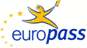 Curriculum vitae Europass 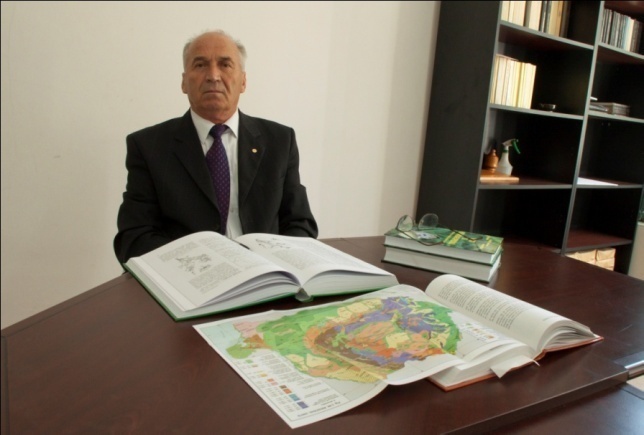 Informaţii personaleNume / PrenumeDUMITRU T. MURARIUDUMITRU T. MURARIUDUMITRU T. MURARIUDUMITRU T. MURARIUAdresăStr. Amman Nr. 20, 011614 Sectorul 1, BucureştiStr. Amman Nr. 20, 011614 Sectorul 1, BucureştiStr. Amman Nr. 20, 011614 Sectorul 1, BucureştiStr. Amman Nr. 20, 011614 Sectorul 1, BucureştiTelefon Ac.: 021 316 72 39; Of: 021 318 81 32 (la ISER) Ac.: 021 316 72 39; Of: 021 318 81 32 (la ISER)Fax(uri)021 312 88 55021 312 88 55021 312 88 55021 312 88 55E-maildmurariu@antipa.rodmurariu@antipa.rodmurariu@antipa.rodmurariu@antipa.roNaţionalitateRomânăRomânăRomânăRomânăData naşterii21 sept. 194021 sept. 194021 sept. 194021 sept. 1940SexBărbătescBărbătescBărbătescBărbătescLocul de muncă Domeniul stiintificInstitutul de Biologie - BucureştiBiologie – Zoologie, specializare în morfologia, sistematica, ecologia, zoogeografia şi etologia mamiferelorInstitutul de Biologie - BucureştiBiologie – Zoologie, specializare în morfologia, sistematica, ecologia, zoogeografia şi etologia mamiferelorInstitutul de Biologie - BucureştiBiologie – Zoologie, specializare în morfologia, sistematica, ecologia, zoogeografia şi etologia mamiferelorInstitutul de Biologie - BucureştiBiologie – Zoologie, specializare în morfologia, sistematica, ecologia, zoogeografia şi etologia mamiferelorFunctie - c.s.I; director general la Muzeul Naţional de Istorie Naturală „Grigore Antipa” (1 nov. 1988 – 22 iulie 2014) - c.s.I; director adj., (1 aprilie 2015 – 30 iunie 2016), la Institutul de Speologie „Emil Racovita”, Bucuresti - c.s.I; director general la Muzeul Naţional de Istorie Naturală „Grigore Antipa” (1 nov. 1988 – 22 iulie 2014) - c.s.I; director adj., (1 aprilie 2015 – 30 iunie 2016), la Institutul de Speologie „Emil Racovita”, Bucuresti - c.s.I; director general la Muzeul Naţional de Istorie Naturală „Grigore Antipa” (1 nov. 1988 – 22 iulie 2014) - c.s.I; director adj., (1 aprilie 2015 – 30 iunie 2016), la Institutul de Speologie „Emil Racovita”, Bucuresti - c.s.I; director general la Muzeul Naţional de Istorie Naturală „Grigore Antipa” (1 nov. 1988 – 22 iulie 2014) - c.s.I; director adj., (1 aprilie 2015 – 30 iunie 2016), la Institutul de Speologie „Emil Racovita”, BucurestiDe la 1 iulie 2016 – director al Institutului de Biologie, BucurestiDe la 1 iulie 2016 – director al Institutului de Biologie, BucurestiDe la 1 iulie 2016 – director al Institutului de Biologie, BucurestiDe la 1 iulie 2016 – director al Institutului de Biologie, BucurestiExperienţa profesională]Perioada  Octombrie 1966 – martie 1969   Octombrie 1966 – martie 1969   Octombrie 1966 – martie 1969   Octombrie 1966 – martie 1969 Funcţia sau postul ocupatBiolog-bacteriologBiolog-bacteriologBiolog-bacteriologBiolog-bacteriologActivităţi şi responsabilităţi principaleAnalize laborator şi cercetare ştiinţificăAnalize laborator şi cercetare ştiinţificăAnalize laborator şi cercetare ştiinţificăAnalize laborator şi cercetare ştiinţificăNumele şi adresa angajatoruluiSpitalul Unificat „Pantelimon”Spitalul Unificat „Pantelimon”Spitalul Unificat „Pantelimon”Spitalul Unificat „Pantelimon”Tipul activităţii sau sectorul de activitatemedicalemedicalemedicalemedicalePerioada  Martie 1969 – septembrie 1970   Martie 1969 – septembrie 1970   Martie 1969 – septembrie 1970   Martie 1969 – septembrie 1970 Funcţia sau postul ocupat Activităţi şi responsabilităţi principale Numele şi adresa angajatorului Tipul activităţii sau sectorul de activitate  Îndrumător-muzeuCercetare ştiinţifică, Programe educaţionale, activităţi patrimonialeMuzeul Naţional de Istorie Naturală „Grigore Antipa”, Şos. Kiseleff Nr. 1, Sectorul 1 BucureştiŞtiinţă şi cultură  Îndrumător-muzeuCercetare ştiinţifică, Programe educaţionale, activităţi patrimonialeMuzeul Naţional de Istorie Naturală „Grigore Antipa”, Şos. Kiseleff Nr. 1, Sectorul 1 BucureştiŞtiinţă şi cultură  Îndrumător-muzeuCercetare ştiinţifică, Programe educaţionale, activităţi patrimonialeMuzeul Naţional de Istorie Naturală „Grigore Antipa”, Şos. Kiseleff Nr. 1, Sectorul 1 BucureştiŞtiinţă şi cultură  Îndrumător-muzeuCercetare ştiinţifică, Programe educaţionale, activităţi patrimonialeMuzeul Naţional de Istorie Naturală „Grigore Antipa”, Şos. Kiseleff Nr. 1, Sectorul 1 BucureştiŞtiinţă şi culturăPerioada Septembrie 1970 – august 1972  Septembrie 1970 – august 1972  Septembrie 1970 – august 1972  Septembrie 1970 – august 1972 Funcţia sau postul ocupatMuzeografMuzeografMuzeografMuzeografActivităţi şi responsabilităţi principaleCercetare ştiinţifică, programe educaţionale, activităţi patrimonialeCercetare ştiinţifică, programe educaţionale, activităţi patrimonialeCercetare ştiinţifică, programe educaţionale, activităţi patrimonialeCercetare ştiinţifică, programe educaţionale, activităţi patrimonialeNumele şi adresa angajatoruluiMuzeul Naţional de Istorie Naturală „Grigore Antipa”, Şos. Kiseleff Nr. 1, Sectorul 1 BucureştiMuzeul Naţional de Istorie Naturală „Grigore Antipa”, Şos. Kiseleff Nr. 1, Sectorul 1 BucureştiMuzeul Naţional de Istorie Naturală „Grigore Antipa”, Şos. Kiseleff Nr. 1, Sectorul 1 BucureştiMuzeul Naţional de Istorie Naturală „Grigore Antipa”, Şos. Kiseleff Nr. 1, Sectorul 1 BucureştiTipul activităţii sau sectorul de activitateŞtiinţă şi culturăŞtiinţă şi culturăŞtiinţă şi culturăŞtiinţă şi culturăPerioadaAugust 1972 – octombrie 1976August 1972 – octombrie 1976August 1972 – octombrie 1976August 1972 – octombrie 1976Funcţia sau postul ocupatMuzeograf principalMuzeograf principalMuzeograf principalMuzeograf principalActivităţi şi responsabilităţi principaleCercetare ştiinţifică, programe educaţionale, activităţi patrimonialeCercetare ştiinţifică, programe educaţionale, activităţi patrimonialeCercetare ştiinţifică, programe educaţionale, activităţi patrimonialeCercetare ştiinţifică, programe educaţionale, activităţi patrimonialeNumele şi adresa angajatoruluiMuzeul Naţional de I\Istorie Naturală „Grigore Antipa”, Şos. Kiselelff Nr. 1, Sectorul 1 BucureştiMuzeul Naţional de I\Istorie Naturală „Grigore Antipa”, Şos. Kiselelff Nr. 1, Sectorul 1 BucureştiMuzeul Naţional de I\Istorie Naturală „Grigore Antipa”, Şos. Kiselelff Nr. 1, Sectorul 1 BucureştiMuzeul Naţional de I\Istorie Naturală „Grigore Antipa”, Şos. Kiselelff Nr. 1, Sectorul 1 BucureştiTipul activităţii sau sectorul de activitateŞtiinţă şi culturăŞtiinţă şi culturăŞtiinţă şi culturăŞtiinţă şi culturăPerioadaOctombrie 1976 – octombrie 1988Octombrie 1976 – octombrie 1988Octombrie 1976 – octombrie 1988Octombrie 1976 – octombrie 1988Funcţia sau postul ocupatŞef Secţie Restaurare şi VertebrateŞef Secţie Restaurare şi VertebrateŞef Secţie Restaurare şi VertebrateŞef Secţie Restaurare şi VertebrateActivităţi şi responsabilităţi principaleCercetare ştiinţifică, programe educaţionale, activităţi patrimonialeCercetare ştiinţifică, programe educaţionale, activităţi patrimonialeCercetare ştiinţifică, programe educaţionale, activităţi patrimonialeCercetare ştiinţifică, programe educaţionale, activităţi patrimonialeNumele şi adresa angajatoruluiMuzeul Naţional de Istorie Naturală „Grigore Antipa”, Şos . Kiseleff Nr. 1, Sectorul 1 BucureştiMuzeul Naţional de Istorie Naturală „Grigore Antipa”, Şos . Kiseleff Nr. 1, Sectorul 1 BucureştiMuzeul Naţional de Istorie Naturală „Grigore Antipa”, Şos . Kiseleff Nr. 1, Sectorul 1 BucureştiMuzeul Naţional de Istorie Naturală „Grigore Antipa”, Şos . Kiseleff Nr. 1, Sectorul 1 BucureştiTipul activităţii sau sectorul de activitateŞtiinţă, cultură, patrimoniuŞtiinţă, cultură, patrimoniuŞtiinţă, cultură, patrimoniuŞtiinţă, cultură, patrimoniuPerioadaNoiembrie 1988 – septembrie 1990Noiembrie 1988 – septembrie 1990Noiembrie 1988 – septembrie 1990Noiembrie 1988 – septembrie 1990Funcţia sau postul ocupatDirector muzeu, cu delegaţieDirector muzeu, cu delegaţieDirector muzeu, cu delegaţieDirector muzeu, cu delegaţieActivităţi şi responsabilităţi principaleManagementul instituţiei de ştiinţă şi cultură; cercetări ştiinţifice – biodiversitate faunisticăManagementul instituţiei de ştiinţă şi cultură; cercetări ştiinţifice – biodiversitate faunisticăManagementul instituţiei de ştiinţă şi cultură; cercetări ştiinţifice – biodiversitate faunisticăManagementul instituţiei de ştiinţă şi cultură; cercetări ştiinţifice – biodiversitate faunisticăNumele şi adresa angajatoruluiMinisterul Învăţământului şi Ştiinţei, pentru Muzeul „Gr.Antipa”, Kiselelff Nr. 1, Sectorul 1Ministerul Învăţământului şi Ştiinţei, pentru Muzeul „Gr.Antipa”, Kiselelff Nr. 1, Sectorul 1Ministerul Învăţământului şi Ştiinţei, pentru Muzeul „Gr.Antipa”, Kiselelff Nr. 1, Sectorul 1Ministerul Învăţământului şi Ştiinţei, pentru Muzeul „Gr.Antipa”, Kiselelff Nr. 1, Sectorul 1Tipul activităţii sau sectorul de activitate                                                Perioada                      Funcţia sau postul ocupat     Activităţi şi responsabilităţi principale              Numele şi adresa angajatoruluiTipul activităţii sau sectorul de activitate                                                 Perioada                       Funcţia sau postul ocupat      Activităţi şi responsabilităţi principale                     Numele şi adresa angajatorului Tipul activităţii sau sectorul de activitate                                                 Perioada                       Funcţia sau postul ocupat      Activităţi şi responsabilităţi principale                Numele şi adresa angajatoruluiTipul activităţii sau sectorul de activitate Perioada                    Funcţia sau postul ocupat      Activităţi şi responsabilităţi principale            Numele şi adresa angajatoruluiTipul activităţii sau sectorul de activitateŞtiinţă, cultură, patrimoniuOctombrie 1990 – august 2007 Director titular Muzeul „Gr. Antipa” (Ordinul MÎŞ Nr. 5726/01.10.1990) Management instituţie şi cercetări zoologiceMinisterul Educaţiei şi Cercetării, pentru Muzeul „Gr. Antipa”, Şos. Kiselelff nr. 1, Sectorul 1Ştiinţă, cultură, patrimoniuMartie 1995 – martie 2000Cercetător principal I în Facultatea de Biologie - colectivul cercetare citogenetică molecularăColectări, preparări şi conservări de material biologic pentru cercetare ştiinţifică.Universitatea Bucureşti (Decizia Rectorului, Nr. 820/27.03.1995)Cercetare ştiinţificăFebruarie 1994 – martie 2005Membru al Comisiei Naţionale a Muzeelor şi Colecţiilor din Ministerul CulturiiAnalize şi decizii în muzee, privind respectarea  Patrimoniului cultural naţional mobil.(din anul 2000 - Legea 182/2000 a patrimoniului mobil).Ministerul Culturii si Cultelor (MCC) - Ord. Nr. 2006/07.02.2001 - Şos. Kiseleff Nr. 30, Sectorul 1  Bucureşti - Expoziţii muzeale, reprezentări, legislaţie în domeniu august 2007 – 2014 Director general muzeu (Ord. MCC Nr. 593/15.08.2007 şi Ord. MCPN Nr.  2010Management instituţie şi cercetări zoologiceMinisterul Culturii şi Cultelor, pentru Muzeul „Gr. Antipa”, Şos. Kiseleff Nr. 1 , Sectorul 1 BucureştiŞtiinţă, cultură, patrimoniuDin aprilie 2015 - director adjunct la Institutul de Sperologie „Emil Racoviţă” al Academiei Române.Ştiinţă, cultură, patrimoniuOctombrie 1990 – august 2007 Director titular Muzeul „Gr. Antipa” (Ordinul MÎŞ Nr. 5726/01.10.1990) Management instituţie şi cercetări zoologiceMinisterul Educaţiei şi Cercetării, pentru Muzeul „Gr. Antipa”, Şos. Kiselelff nr. 1, Sectorul 1Ştiinţă, cultură, patrimoniuMartie 1995 – martie 2000Cercetător principal I în Facultatea de Biologie - colectivul cercetare citogenetică molecularăColectări, preparări şi conservări de material biologic pentru cercetare ştiinţifică.Universitatea Bucureşti (Decizia Rectorului, Nr. 820/27.03.1995)Cercetare ştiinţificăFebruarie 1994 – martie 2005Membru al Comisiei Naţionale a Muzeelor şi Colecţiilor din Ministerul CulturiiAnalize şi decizii în muzee, privind respectarea  Patrimoniului cultural naţional mobil.(din anul 2000 - Legea 182/2000 a patrimoniului mobil).Ministerul Culturii si Cultelor (MCC) - Ord. Nr. 2006/07.02.2001 - Şos. Kiseleff Nr. 30, Sectorul 1  Bucureşti - Expoziţii muzeale, reprezentări, legislaţie în domeniu august 2007 – 2014 Director general muzeu (Ord. MCC Nr. 593/15.08.2007 şi Ord. MCPN Nr.  2010Management instituţie şi cercetări zoologiceMinisterul Culturii şi Cultelor, pentru Muzeul „Gr. Antipa”, Şos. Kiseleff Nr. 1 , Sectorul 1 BucureştiŞtiinţă, cultură, patrimoniuDin aprilie 2015 - director adjunct la Institutul de Sperologie „Emil Racoviţă” al Academiei Române.Ştiinţă, cultură, patrimoniuOctombrie 1990 – august 2007 Director titular Muzeul „Gr. Antipa” (Ordinul MÎŞ Nr. 5726/01.10.1990) Management instituţie şi cercetări zoologiceMinisterul Educaţiei şi Cercetării, pentru Muzeul „Gr. Antipa”, Şos. Kiselelff nr. 1, Sectorul 1Ştiinţă, cultură, patrimoniuMartie 1995 – martie 2000Cercetător principal I în Facultatea de Biologie - colectivul cercetare citogenetică molecularăColectări, preparări şi conservări de material biologic pentru cercetare ştiinţifică.Universitatea Bucureşti (Decizia Rectorului, Nr. 820/27.03.1995)Cercetare ştiinţificăFebruarie 1994 – martie 2005Membru al Comisiei Naţionale a Muzeelor şi Colecţiilor din Ministerul CulturiiAnalize şi decizii în muzee, privind respectarea  Patrimoniului cultural naţional mobil.(din anul 2000 - Legea 182/2000 a patrimoniului mobil).Ministerul Culturii si Cultelor (MCC) - Ord. Nr. 2006/07.02.2001 - Şos. Kiseleff Nr. 30, Sectorul 1  Bucureşti - Expoziţii muzeale, reprezentări, legislaţie în domeniu august 2007 – 2014 Director general muzeu (Ord. MCC Nr. 593/15.08.2007 şi Ord. MCPN Nr.  2010Management instituţie şi cercetări zoologiceMinisterul Culturii şi Cultelor, pentru Muzeul „Gr. Antipa”, Şos. Kiseleff Nr. 1 , Sectorul 1 BucureştiŞtiinţă, cultură, patrimoniuDin aprilie 2015 - director adjunct la Institutul de Sperologie „Emil Racoviţă” al Academiei Române.Ştiinţă, cultură, patrimoniuOctombrie 1990 – august 2007 Director titular Muzeul „Gr. Antipa” (Ordinul MÎŞ Nr. 5726/01.10.1990) Management instituţie şi cercetări zoologiceMinisterul Educaţiei şi Cercetării, pentru Muzeul „Gr. Antipa”, Şos. Kiselelff nr. 1, Sectorul 1Ştiinţă, cultură, patrimoniuMartie 1995 – martie 2000Cercetător principal I în Facultatea de Biologie - colectivul cercetare citogenetică molecularăColectări, preparări şi conservări de material biologic pentru cercetare ştiinţifică.Universitatea Bucureşti (Decizia Rectorului, Nr. 820/27.03.1995)Cercetare ştiinţificăFebruarie 1994 – martie 2005Membru al Comisiei Naţionale a Muzeelor şi Colecţiilor din Ministerul CulturiiAnalize şi decizii în muzee, privind respectarea  Patrimoniului cultural naţional mobil.(din anul 2000 - Legea 182/2000 a patrimoniului mobil).Ministerul Culturii si Cultelor (MCC) - Ord. Nr. 2006/07.02.2001 - Şos. Kiseleff Nr. 30, Sectorul 1  Bucureşti - Expoziţii muzeale, reprezentări, legislaţie în domeniu august 2007 – 2014 Director general muzeu (Ord. MCC Nr. 593/15.08.2007 şi Ord. MCPN Nr.  2010Management instituţie şi cercetări zoologiceMinisterul Culturii şi Cultelor, pentru Muzeul „Gr. Antipa”, Şos. Kiseleff Nr. 1 , Sectorul 1 BucureştiŞtiinţă, cultură, patrimoniuDin aprilie 2015 - director adjunct la Institutul de Sperologie „Emil Racoviţă” al Academiei Române.Educaţie şi formare                                                 Perioada                      Calificare/diploma obţinută1961 - 1966Diplomat universitar (Nr. 204140/25.10.1966)1961 - 1966Diplomat universitar (Nr. 204140/25.10.1966)1961 - 1966Diplomat universitar (Nr. 204140/25.10.1966)1961 - 1966Diplomat universitar (Nr. 204140/25.10.1966)Disciplinele principale studiate / competenţe profesionale dobânditeBiolog – Zoolog (Zoologie, Botanică, Anatomie, Paleontologie, Fiziologie, Microbiologie, Zoogeografie, Ecologie, Fizică generală, Chimie generală, Biofizică, Biochimie, Genetică, Antropologie)Biolog – Zoolog (Zoologie, Botanică, Anatomie, Paleontologie, Fiziologie, Microbiologie, Zoogeografie, Ecologie, Fizică generală, Chimie generală, Biofizică, Biochimie, Genetică, Antropologie)Biolog – Zoolog (Zoologie, Botanică, Anatomie, Paleontologie, Fiziologie, Microbiologie, Zoogeografie, Ecologie, Fizică generală, Chimie generală, Biofizică, Biochimie, Genetică, Antropologie)Biolog – Zoolog (Zoologie, Botanică, Anatomie, Paleontologie, Fiziologie, Microbiologie, Zoogeografie, Ecologie, Fizică generală, Chimie generală, Biofizică, Biochimie, Genetică, Antropologie)Numele şi tipul instituţiei de învăţământ / furnizorului de formareUniversitatea „Al. Ioan Cuza” din Iaşi, Facultatea de Biologie-Geografie, Secţia Biologie – ZoologieUniversitatea „Al. Ioan Cuza” din Iaşi, Facultatea de Biologie-Geografie, Secţia Biologie – ZoologieUniversitatea „Al. Ioan Cuza” din Iaşi, Facultatea de Biologie-Geografie, Secţia Biologie – ZoologieUniversitatea „Al. Ioan Cuza” din Iaşi, Facultatea de Biologie-Geografie, Secţia Biologie – ZoologiePerioada1971 – 1975 – stagiu de doctorat la Catedra de Morfologie Animala Comparata – facultatea De Biologie, Universitatea Din Bucuresti. Cond. Doctorat Prof. Dr. Docent Gheorghe Th. Dornescu. La 11 iulie 1975 – sustinut teza de doctorat cu tema Glandele tegumentare ale insectivorelor (Mammalia) din Romania. Anatomie, histologie si histochimie. Diploma de dr. in biologie, confirmata de Comisia Seprioara de Diplome in sedinta din 29 apriliei 1977 si eliberata de Universitatea din Bucuresti. Diploma. Seria C. Nr. 1790, cu Nr. de inregistrare1876/06.04.1981.1971 – 1975 – stagiu de doctorat la Catedra de Morfologie Animala Comparata – facultatea De Biologie, Universitatea Din Bucuresti. Cond. Doctorat Prof. Dr. Docent Gheorghe Th. Dornescu. La 11 iulie 1975 – sustinut teza de doctorat cu tema Glandele tegumentare ale insectivorelor (Mammalia) din Romania. Anatomie, histologie si histochimie. Diploma de dr. in biologie, confirmata de Comisia Seprioara de Diplome in sedinta din 29 apriliei 1977 si eliberata de Universitatea din Bucuresti. Diploma. Seria C. Nr. 1790, cu Nr. de inregistrare1876/06.04.1981.1971 – 1975 – stagiu de doctorat la Catedra de Morfologie Animala Comparata – facultatea De Biologie, Universitatea Din Bucuresti. Cond. Doctorat Prof. Dr. Docent Gheorghe Th. Dornescu. La 11 iulie 1975 – sustinut teza de doctorat cu tema Glandele tegumentare ale insectivorelor (Mammalia) din Romania. Anatomie, histologie si histochimie. Diploma de dr. in biologie, confirmata de Comisia Seprioara de Diplome in sedinta din 29 apriliei 1977 si eliberata de Universitatea din Bucuresti. Diploma. Seria C. Nr. 1790, cu Nr. de inregistrare1876/06.04.1981.1971 – 1975 – stagiu de doctorat la Catedra de Morfologie Animala Comparata – facultatea De Biologie, Universitatea Din Bucuresti. Cond. Doctorat Prof. Dr. Docent Gheorghe Th. Dornescu. La 11 iulie 1975 – sustinut teza de doctorat cu tema Glandele tegumentare ale insectivorelor (Mammalia) din Romania. Anatomie, histologie si histochimie. Diploma de dr. in biologie, confirmata de Comisia Seprioara de Diplome in sedinta din 29 apriliei 1977 si eliberata de Universitatea din Bucuresti. Diploma. Seria C. Nr. 1790, cu Nr. de inregistrare1876/06.04.1981.Aptitudini şi competenţe personaleLimba maternăromânaromânaromânaromânaLimbi străine cunoscuteEngleză şi franceză (bine); rusa şi germana – cu dicţionarEngleză şi franceză (bine); rusa şi germana – cu dicţionarEngleză şi franceză (bine); rusa şi germana – cu dicţionarEngleză şi franceză (bine); rusa şi germana – cu dicţionarAutoevaluareNivel european (*)Engleză*bine*bine*bine*bineFranceză Bine Bine Bine BineRusăTraduceri , cu dictionarTraduceri , cu dictionarTraduceri , cu dictionarTraduceri , cu dictionarCompetenţe şi abilităţi socialeElaborare programe de cercetare faunistica, din Romania si de pe glob.Noţiuni de marketing şi pedagogie muzeală; comunicarea cu vizitatorii unui muzeuElaborare programe de cercetare faunistica, din Romania si de pe glob.Noţiuni de marketing şi pedagogie muzeală; comunicarea cu vizitatorii unui muzeuElaborare programe de cercetare faunistica, din Romania si de pe glob.Noţiuni de marketing şi pedagogie muzeală; comunicarea cu vizitatorii unui muzeuElaborare programe de cercetare faunistica, din Romania si de pe glob.Noţiuni de marketing şi pedagogie muzeală; comunicarea cu vizitatorii unui muzeuCompetenţe şi aptitudini organizatoriceFuncţii de conducere în instituţie (şef secţie, director general); organizarea echipelor de cercetare ştiinţifică, inclusiv în contracte cu finanţare internă şi externă (implicari – director de proiecte).Funcţii de conducere în instituţie (şef secţie, director general); organizarea echipelor de cercetare ştiinţifică, inclusiv în contracte cu finanţare internă şi externă (implicari – director de proiecte).Funcţii de conducere în instituţie (şef secţie, director general); organizarea echipelor de cercetare ştiinţifică, inclusiv în contracte cu finanţare internă şi externă (implicari – director de proiecte).Funcţii de conducere în instituţie (şef secţie, director general); organizarea echipelor de cercetare ştiinţifică, inclusiv în contracte cu finanţare internă şi externă (implicari – director de proiecte).Competenţe şi aptitudini tehniceUtilizarea microtomului, microscopului optic (şi electronic, asitat), tehici de colorari histologice si histochimice);  a binocularului pentru identificari mamifere mici; utilizarea echipamentelor de lucru pe teren (în expediţii în ţară şi în afară), pentru tehnici de  colectare, conservare şi păstrarea materialelor biologiceUtilizarea microtomului, microscopului optic (şi electronic, asitat), tehici de colorari histologice si histochimice);  a binocularului pentru identificari mamifere mici; utilizarea echipamentelor de lucru pe teren (în expediţii în ţară şi în afară), pentru tehnici de  colectare, conservare şi păstrarea materialelor biologiceUtilizarea microtomului, microscopului optic (şi electronic, asitat), tehici de colorari histologice si histochimice);  a binocularului pentru identificari mamifere mici; utilizarea echipamentelor de lucru pe teren (în expediţii în ţară şi în afară), pentru tehnici de  colectare, conservare şi păstrarea materialelor biologiceUtilizarea microtomului, microscopului optic (şi electronic, asitat), tehici de colorari histologice si histochimice);  a binocularului pentru identificari mamifere mici; utilizarea echipamentelor de lucru pe teren (în expediţii în ţară şi în afară), pentru tehnici de  colectare, conservare şi păstrarea materialelor biologiceCompetenţe şi aptitudini de utilizare a calculatoruluiBine în programele Microsoft Office Word 2007, Microsoft Office Access 2007, Microsoft Office Excel 2007 şi  Power Point. Noţiuni de Arc View şi Gis Map.Bine în programele Microsoft Office Word 2007, Microsoft Office Access 2007, Microsoft Office Excel 2007 şi  Power Point. Noţiuni de Arc View şi Gis Map.Bine în programele Microsoft Office Word 2007, Microsoft Office Access 2007, Microsoft Office Excel 2007 şi  Power Point. Noţiuni de Arc View şi Gis Map.Bine în programele Microsoft Office Word 2007, Microsoft Office Access 2007, Microsoft Office Excel 2007 şi  Power Point. Noţiuni de Arc View şi Gis Map.Competenţe şi aptitudini artisticeAlte competenţe şi aptitudiniInformaţii suplimentareLucrari cotate ISI Thomson: Hobby – citit literatură, ascultat muzică bună, călătorii, grădinărit- Participat la 23 Congrese şi Conferinţe internaţionale, cu comunicări ştiinţifice.- Conducător de doctorat din anul 2000 la Facultatea de Biologie – Universitatea Bucureşti.  .- Redactor şef al revistei Travaux du Muséum National d’Histoire Naturelle “Grigore Antipa”, (volumele XXXIII – LIII, în anii 1989 – 2013 = 24 volume).- Membru pe viaţă al Asociaţiei Mamalogilor Americani (din 1976).- Membru al Societăţii Mamalogilor din Europa (1997 - 2003).- Membru al Comitetului Consultativ al Convenţiei Europene “Eurobats” (1999 – 2008).- Membru al Asociaţiei Muzeografilor Naturalişti din România (din anul 1993).- Membru EIONET Nature Protection and Biodiversity din Agenţia Europeană de Mediu (responsabil al centrului naţional de referinţe - perioada 1995 - 2006).- Membru IUCN – Comisia Internaţională pentru Conservarea Speciilor – Rodentia (perioada 1987- 2004).- Preşedintele Federaţiei Române de Chiropterologie (din anul 2000).- Membru în CS a două Parcuri: Piatra Craiului şi Putna-Vrancea.- Membru în Colegiul şt. al Institutului de Cercetări Eco-Muzeale din Tulcea.- În 2009 şi 2010 -  reorganizat şi modernizat expoziţia de bază a Muzeului „Gr. Antipa” cu ocazia consolidarii cladirii, iar ]n perioada 2009 – 2011 – coordonatorul Proiectului Muzeul ``Gr. Antipa``reinventat la 100 de ani.- Membru în Comitetul de redacţie al revistei „Romanian Journal of Biology” – Zoology (din 2005).- Membru in Comitetul de redactie al Colectiei FAUNA – Ed. Academiei Romane.- Membru in Comitetul de redactie al revistei st. A Institutului National de Cercetare-Dezvoltare pentru Delta Dunarii – Tulcea.- Membru in Comitetul de redactie al revstei Studii si Comunicari – Muzeul Olteniei, Craiova.- Două premii “Mihai Băcescu” acordate de Ministerul Culturii şi Cultelor (2001 şi 2002) pentru rezultatele cercetărilor ştiinţifice şi managementul patrimoniului de ştiinţele naturii. - Două premii “Grigore Antipa”, pentru rezultatele cercetărilor ştiinţifice şi managementul patrimoniului de ştiinţele naturii (2003 si 2004).- Ordinul Meritul Cultural în grad de Ofiţer, categoria E – “Patrimoniul Cultural Naţional” (M.O. al României, Partea I, Nr. 171/27.II.2004). Popa, O.-P.; Kelemen, S.B.,  Murariu, D.; Popa, L.O., 2007 -  New records of Sinanodonta woodiana (Lea, 1834) (Mollusca: Bivalvia) from Eastern Romania. Aquat. Invasions 2007, 2, 155–157.Popa O.P., D. Murariu, 2009 – Freshwater bivalve molluscs invasive in Romania.  In: Pyšek, P. & Pergl, J. (Eds.) (2009): Biological Invasions: Towards a Synthesis. Neobiota 8: 123–133.Oana Paula Popa, Elena Iulia Iorgu, Ana Maria Krapal,
Beatrice Simona Kelemen, Dumitru Murariu, Luis Ovidiu Popa, 2010 -: „Isolation and characterization of the first microsatellite markers for
the endangered relict mussel Hypanis colorata (Mollusca: Bivalvia:
Cardiidae)” - InternationalJournal of Molecular Science IF. 1.387        LuisPopa,OanaPopa,ElenaIorgu, Beatrice Kelemen, Dumitru Murariu, 2010 -: „Molecular insights into the taxonomy of Hypanis (Bivalvia: Cardiidae:
Lymnocardiinae) in the Black Sea lagoons" - - Helgoland Marine Research (IF.
1.115)Oana Paula Popa1,2,†,Luis Ovidiu Popa1,3,†, Ana-Maria Krapal1,2, Dumitru Murariu1, Elena Iulia Iorgu1,* and Marieta Costache2,*, 2011 - Sinanodonta Woodiana (Mollusca: Bivalvia: Unionidae): Isolation and Characterization of the First Microsatellite Markers. Int. J. Mol. Sci.2011, 12, 5255-5260; doi:10.3390/ijms12085255Popa OP, Popa LO, Krapal AM, Murariu D, Iorgu EI, Costache M., 2011 -: Sinanodonta woodiana (mollusca: bivalvia: unionidae): isolation and characterization of the first microsatellite markers. Int J Mol Sci; 2011;12(8):5255-60 . PMID: 21954356.Janosch Arnold, Anna Humer, Miklós Heltai, Dumitru Murariu, Nikolai Spassov, Klaus Hackländer, 2011 -Current status and distribution of golden jackals (Canis aureus L., 1758) in Europe. Mamal Review, 42:, 1: 1-11. Hobby – citit literatură, ascultat muzică bună, călătorii, grădinărit- Participat la 23 Congrese şi Conferinţe internaţionale, cu comunicări ştiinţifice.- Conducător de doctorat din anul 2000 la Facultatea de Biologie – Universitatea Bucureşti.  .- Redactor şef al revistei Travaux du Muséum National d’Histoire Naturelle “Grigore Antipa”, (volumele XXXIII – LIII, în anii 1989 – 2013 = 24 volume).- Membru pe viaţă al Asociaţiei Mamalogilor Americani (din 1976).- Membru al Societăţii Mamalogilor din Europa (1997 - 2003).- Membru al Comitetului Consultativ al Convenţiei Europene “Eurobats” (1999 – 2008).- Membru al Asociaţiei Muzeografilor Naturalişti din România (din anul 1993).- Membru EIONET Nature Protection and Biodiversity din Agenţia Europeană de Mediu (responsabil al centrului naţional de referinţe - perioada 1995 - 2006).- Membru IUCN – Comisia Internaţională pentru Conservarea Speciilor – Rodentia (perioada 1987- 2004).- Preşedintele Federaţiei Române de Chiropterologie (din anul 2000).- Membru în CS a două Parcuri: Piatra Craiului şi Putna-Vrancea.- Membru în Colegiul şt. al Institutului de Cercetări Eco-Muzeale din Tulcea.- În 2009 şi 2010 -  reorganizat şi modernizat expoziţia de bază a Muzeului „Gr. Antipa” cu ocazia consolidarii cladirii, iar ]n perioada 2009 – 2011 – coordonatorul Proiectului Muzeul ``Gr. Antipa``reinventat la 100 de ani.- Membru în Comitetul de redacţie al revistei „Romanian Journal of Biology” – Zoology (din 2005).- Membru in Comitetul de redactie al Colectiei FAUNA – Ed. Academiei Romane.- Membru in Comitetul de redactie al revistei st. A Institutului National de Cercetare-Dezvoltare pentru Delta Dunarii – Tulcea.- Membru in Comitetul de redactie al revstei Studii si Comunicari – Muzeul Olteniei, Craiova.- Două premii “Mihai Băcescu” acordate de Ministerul Culturii şi Cultelor (2001 şi 2002) pentru rezultatele cercetărilor ştiinţifice şi managementul patrimoniului de ştiinţele naturii. - Două premii “Grigore Antipa”, pentru rezultatele cercetărilor ştiinţifice şi managementul patrimoniului de ştiinţele naturii (2003 si 2004).- Ordinul Meritul Cultural în grad de Ofiţer, categoria E – “Patrimoniul Cultural Naţional” (M.O. al României, Partea I, Nr. 171/27.II.2004). Popa, O.-P.; Kelemen, S.B.,  Murariu, D.; Popa, L.O., 2007 -  New records of Sinanodonta woodiana (Lea, 1834) (Mollusca: Bivalvia) from Eastern Romania. Aquat. Invasions 2007, 2, 155–157.Popa O.P., D. Murariu, 2009 – Freshwater bivalve molluscs invasive in Romania.  In: Pyšek, P. & Pergl, J. (Eds.) (2009): Biological Invasions: Towards a Synthesis. Neobiota 8: 123–133.Oana Paula Popa, Elena Iulia Iorgu, Ana Maria Krapal,
Beatrice Simona Kelemen, Dumitru Murariu, Luis Ovidiu Popa, 2010 -: „Isolation and characterization of the first microsatellite markers for
the endangered relict mussel Hypanis colorata (Mollusca: Bivalvia:
Cardiidae)” - InternationalJournal of Molecular Science IF. 1.387        LuisPopa,OanaPopa,ElenaIorgu, Beatrice Kelemen, Dumitru Murariu, 2010 -: „Molecular insights into the taxonomy of Hypanis (Bivalvia: Cardiidae:
Lymnocardiinae) in the Black Sea lagoons" - - Helgoland Marine Research (IF.
1.115)Oana Paula Popa1,2,†,Luis Ovidiu Popa1,3,†, Ana-Maria Krapal1,2, Dumitru Murariu1, Elena Iulia Iorgu1,* and Marieta Costache2,*, 2011 - Sinanodonta Woodiana (Mollusca: Bivalvia: Unionidae): Isolation and Characterization of the First Microsatellite Markers. Int. J. Mol. Sci.2011, 12, 5255-5260; doi:10.3390/ijms12085255Popa OP, Popa LO, Krapal AM, Murariu D, Iorgu EI, Costache M., 2011 -: Sinanodonta woodiana (mollusca: bivalvia: unionidae): isolation and characterization of the first microsatellite markers. Int J Mol Sci; 2011;12(8):5255-60 . PMID: 21954356.Janosch Arnold, Anna Humer, Miklós Heltai, Dumitru Murariu, Nikolai Spassov, Klaus Hackländer, 2011 -Current status and distribution of golden jackals (Canis aureus L., 1758) in Europe. Mamal Review, 42:, 1: 1-11. Hobby – citit literatură, ascultat muzică bună, călătorii, grădinărit- Participat la 23 Congrese şi Conferinţe internaţionale, cu comunicări ştiinţifice.- Conducător de doctorat din anul 2000 la Facultatea de Biologie – Universitatea Bucureşti.  .- Redactor şef al revistei Travaux du Muséum National d’Histoire Naturelle “Grigore Antipa”, (volumele XXXIII – LIII, în anii 1989 – 2013 = 24 volume).- Membru pe viaţă al Asociaţiei Mamalogilor Americani (din 1976).- Membru al Societăţii Mamalogilor din Europa (1997 - 2003).- Membru al Comitetului Consultativ al Convenţiei Europene “Eurobats” (1999 – 2008).- Membru al Asociaţiei Muzeografilor Naturalişti din România (din anul 1993).- Membru EIONET Nature Protection and Biodiversity din Agenţia Europeană de Mediu (responsabil al centrului naţional de referinţe - perioada 1995 - 2006).- Membru IUCN – Comisia Internaţională pentru Conservarea Speciilor – Rodentia (perioada 1987- 2004).- Preşedintele Federaţiei Române de Chiropterologie (din anul 2000).- Membru în CS a două Parcuri: Piatra Craiului şi Putna-Vrancea.- Membru în Colegiul şt. al Institutului de Cercetări Eco-Muzeale din Tulcea.- În 2009 şi 2010 -  reorganizat şi modernizat expoziţia de bază a Muzeului „Gr. Antipa” cu ocazia consolidarii cladirii, iar ]n perioada 2009 – 2011 – coordonatorul Proiectului Muzeul ``Gr. Antipa``reinventat la 100 de ani.- Membru în Comitetul de redacţie al revistei „Romanian Journal of Biology” – Zoology (din 2005).- Membru in Comitetul de redactie al Colectiei FAUNA – Ed. Academiei Romane.- Membru in Comitetul de redactie al revistei st. A Institutului National de Cercetare-Dezvoltare pentru Delta Dunarii – Tulcea.- Membru in Comitetul de redactie al revstei Studii si Comunicari – Muzeul Olteniei, Craiova.- Două premii “Mihai Băcescu” acordate de Ministerul Culturii şi Cultelor (2001 şi 2002) pentru rezultatele cercetărilor ştiinţifice şi managementul patrimoniului de ştiinţele naturii. - Două premii “Grigore Antipa”, pentru rezultatele cercetărilor ştiinţifice şi managementul patrimoniului de ştiinţele naturii (2003 si 2004).- Ordinul Meritul Cultural în grad de Ofiţer, categoria E – “Patrimoniul Cultural Naţional” (M.O. al României, Partea I, Nr. 171/27.II.2004). Popa, O.-P.; Kelemen, S.B.,  Murariu, D.; Popa, L.O., 2007 -  New records of Sinanodonta woodiana (Lea, 1834) (Mollusca: Bivalvia) from Eastern Romania. Aquat. Invasions 2007, 2, 155–157.Popa O.P., D. Murariu, 2009 – Freshwater bivalve molluscs invasive in Romania.  In: Pyšek, P. & Pergl, J. (Eds.) (2009): Biological Invasions: Towards a Synthesis. Neobiota 8: 123–133.Oana Paula Popa, Elena Iulia Iorgu, Ana Maria Krapal,
Beatrice Simona Kelemen, Dumitru Murariu, Luis Ovidiu Popa, 2010 -: „Isolation and characterization of the first microsatellite markers for
the endangered relict mussel Hypanis colorata (Mollusca: Bivalvia:
Cardiidae)” - InternationalJournal of Molecular Science IF. 1.387        LuisPopa,OanaPopa,ElenaIorgu, Beatrice Kelemen, Dumitru Murariu, 2010 -: „Molecular insights into the taxonomy of Hypanis (Bivalvia: Cardiidae:
Lymnocardiinae) in the Black Sea lagoons" - - Helgoland Marine Research (IF.
1.115)Oana Paula Popa1,2,†,Luis Ovidiu Popa1,3,†, Ana-Maria Krapal1,2, Dumitru Murariu1, Elena Iulia Iorgu1,* and Marieta Costache2,*, 2011 - Sinanodonta Woodiana (Mollusca: Bivalvia: Unionidae): Isolation and Characterization of the First Microsatellite Markers. Int. J. Mol. Sci.2011, 12, 5255-5260; doi:10.3390/ijms12085255Popa OP, Popa LO, Krapal AM, Murariu D, Iorgu EI, Costache M., 2011 -: Sinanodonta woodiana (mollusca: bivalvia: unionidae): isolation and characterization of the first microsatellite markers. Int J Mol Sci; 2011;12(8):5255-60 . PMID: 21954356.Janosch Arnold, Anna Humer, Miklós Heltai, Dumitru Murariu, Nikolai Spassov, Klaus Hackländer, 2011 -Current status and distribution of golden jackals (Canis aureus L., 1758) in Europe. Mamal Review, 42:, 1: 1-11. Hobby – citit literatură, ascultat muzică bună, călătorii, grădinărit- Participat la 23 Congrese şi Conferinţe internaţionale, cu comunicări ştiinţifice.- Conducător de doctorat din anul 2000 la Facultatea de Biologie – Universitatea Bucureşti.  .- Redactor şef al revistei Travaux du Muséum National d’Histoire Naturelle “Grigore Antipa”, (volumele XXXIII – LIII, în anii 1989 – 2013 = 24 volume).- Membru pe viaţă al Asociaţiei Mamalogilor Americani (din 1976).- Membru al Societăţii Mamalogilor din Europa (1997 - 2003).- Membru al Comitetului Consultativ al Convenţiei Europene “Eurobats” (1999 – 2008).- Membru al Asociaţiei Muzeografilor Naturalişti din România (din anul 1993).- Membru EIONET Nature Protection and Biodiversity din Agenţia Europeană de Mediu (responsabil al centrului naţional de referinţe - perioada 1995 - 2006).- Membru IUCN – Comisia Internaţională pentru Conservarea Speciilor – Rodentia (perioada 1987- 2004).- Preşedintele Federaţiei Române de Chiropterologie (din anul 2000).- Membru în CS a două Parcuri: Piatra Craiului şi Putna-Vrancea.- Membru în Colegiul şt. al Institutului de Cercetări Eco-Muzeale din Tulcea.- În 2009 şi 2010 -  reorganizat şi modernizat expoziţia de bază a Muzeului „Gr. Antipa” cu ocazia consolidarii cladirii, iar ]n perioada 2009 – 2011 – coordonatorul Proiectului Muzeul ``Gr. Antipa``reinventat la 100 de ani.- Membru în Comitetul de redacţie al revistei „Romanian Journal of Biology” – Zoology (din 2005).- Membru in Comitetul de redactie al Colectiei FAUNA – Ed. Academiei Romane.- Membru in Comitetul de redactie al revistei st. A Institutului National de Cercetare-Dezvoltare pentru Delta Dunarii – Tulcea.- Membru in Comitetul de redactie al revstei Studii si Comunicari – Muzeul Olteniei, Craiova.- Două premii “Mihai Băcescu” acordate de Ministerul Culturii şi Cultelor (2001 şi 2002) pentru rezultatele cercetărilor ştiinţifice şi managementul patrimoniului de ştiinţele naturii. - Două premii “Grigore Antipa”, pentru rezultatele cercetărilor ştiinţifice şi managementul patrimoniului de ştiinţele naturii (2003 si 2004).- Ordinul Meritul Cultural în grad de Ofiţer, categoria E – “Patrimoniul Cultural Naţional” (M.O. al României, Partea I, Nr. 171/27.II.2004). Popa, O.-P.; Kelemen, S.B.,  Murariu, D.; Popa, L.O., 2007 -  New records of Sinanodonta woodiana (Lea, 1834) (Mollusca: Bivalvia) from Eastern Romania. Aquat. Invasions 2007, 2, 155–157.Popa O.P., D. Murariu, 2009 – Freshwater bivalve molluscs invasive in Romania.  In: Pyšek, P. & Pergl, J. (Eds.) (2009): Biological Invasions: Towards a Synthesis. Neobiota 8: 123–133.Oana Paula Popa, Elena Iulia Iorgu, Ana Maria Krapal,
Beatrice Simona Kelemen, Dumitru Murariu, Luis Ovidiu Popa, 2010 -: „Isolation and characterization of the first microsatellite markers for
the endangered relict mussel Hypanis colorata (Mollusca: Bivalvia:
Cardiidae)” - InternationalJournal of Molecular Science IF. 1.387        LuisPopa,OanaPopa,ElenaIorgu, Beatrice Kelemen, Dumitru Murariu, 2010 -: „Molecular insights into the taxonomy of Hypanis (Bivalvia: Cardiidae:
Lymnocardiinae) in the Black Sea lagoons" - - Helgoland Marine Research (IF.
1.115)Oana Paula Popa1,2,†,Luis Ovidiu Popa1,3,†, Ana-Maria Krapal1,2, Dumitru Murariu1, Elena Iulia Iorgu1,* and Marieta Costache2,*, 2011 - Sinanodonta Woodiana (Mollusca: Bivalvia: Unionidae): Isolation and Characterization of the First Microsatellite Markers. Int. J. Mol. Sci.2011, 12, 5255-5260; doi:10.3390/ijms12085255Popa OP, Popa LO, Krapal AM, Murariu D, Iorgu EI, Costache M., 2011 -: Sinanodonta woodiana (mollusca: bivalvia: unionidae): isolation and characterization of the first microsatellite markers. Int J Mol Sci; 2011;12(8):5255-60 . PMID: 21954356.Janosch Arnold, Anna Humer, Miklós Heltai, Dumitru Murariu, Nikolai Spassov, Klaus Hackländer, 2011 -Current status and distribution of golden jackals (Canis aureus L., 1758) in Europe. Mamal Review, 42:, 1: 1-11.  10.   Wilson D.E., D. Murariu, 2011 – Beolens, B., M. Watkins and M. Grayson (eds.), 2009 – The Eponym Dictionary of Mammals. John Hopkins University Press, Baltimore, Maryland USA, I – XIII + 574 pp. In: Journal of Mammalogy, 92(2): 474 – 475.11. CHIŞAMERA, G., E.V. BUŽAN, T. SAHLEAN, D. MURARIU, S. ZUPAN, B. KRYŠTUFEK, 2014 - Bukovina blind mole rat Spalax graecus revisited: phylogenetics, morphology, taxonomy, habitat associations and conservation, Mammal Review 44 (1):19-29,12.  Raluca Ioana Panculescu-Gatej,  Anca Sirbu,  Sorin Dinu,  Maria Waldstrom,  Paul Heyman, Dumitru Murariu,  Angela Petrescu,  Camelia Szmal,  Gabriela Oprisan, 2014 - Dobrava Virus Carried by the Yellow-Necked Field Mouse Apodemus flavicollis, Causing Hemorrhagic Fever with Renal Syndrome in Romania. Vector-Borne and Zoonotic Diseases, 14, 5: 1 – 7.Oana Paula POPA, Gabriel Bogdan CHIŞAMERA, Dumitru Murariu, Luis Ovidiu POPA, 2014    Development of nuclear microsatellite markers for the lesser blind mole rat Nannospalax leucodon (Spalacidae: Rodentia). Conservation genetics resources, 6 (3): 787 – 789.Boris Krystufek, Toni Koren, Simon Engelberger, Győző F. Horvath, Jen ő J. Purger, Atilla Arslan, Gabriel Chişamera and Dumitru Murariu, 2014 – Fossorial morphotype does not make a species in water voles. DOI10.1515-mammalia-2014-0053. Received April 15; accepted July 3, 2014.Dumitru T. Murariu, 2015 – Archibald, J.D., 2015. Extinction and radiation: How the Fall of Dinosaurs led to the Rise of Mammals.  John Hopkins University Press, Baltimore, Maryland, USA, I – XII + 108 pp. In: Journal of Mammalogy, 96(5): 1106 – 1107.  10.   Wilson D.E., D. Murariu, 2011 – Beolens, B., M. Watkins and M. Grayson (eds.), 2009 – The Eponym Dictionary of Mammals. John Hopkins University Press, Baltimore, Maryland USA, I – XIII + 574 pp. In: Journal of Mammalogy, 92(2): 474 – 475.11. CHIŞAMERA, G., E.V. BUŽAN, T. SAHLEAN, D. MURARIU, S. ZUPAN, B. KRYŠTUFEK, 2014 - Bukovina blind mole rat Spalax graecus revisited: phylogenetics, morphology, taxonomy, habitat associations and conservation, Mammal Review 44 (1):19-29,12.  Raluca Ioana Panculescu-Gatej,  Anca Sirbu,  Sorin Dinu,  Maria Waldstrom,  Paul Heyman, Dumitru Murariu,  Angela Petrescu,  Camelia Szmal,  Gabriela Oprisan, 2014 - Dobrava Virus Carried by the Yellow-Necked Field Mouse Apodemus flavicollis, Causing Hemorrhagic Fever with Renal Syndrome in Romania. Vector-Borne and Zoonotic Diseases, 14, 5: 1 – 7.Oana Paula POPA, Gabriel Bogdan CHIŞAMERA, Dumitru Murariu, Luis Ovidiu POPA, 2014    Development of nuclear microsatellite markers for the lesser blind mole rat Nannospalax leucodon (Spalacidae: Rodentia). Conservation genetics resources, 6 (3): 787 – 789.Boris Krystufek, Toni Koren, Simon Engelberger, Győző F. Horvath, Jen ő J. Purger, Atilla Arslan, Gabriel Chişamera and Dumitru Murariu, 2014 – Fossorial morphotype does not make a species in water voles. DOI10.1515-mammalia-2014-0053. Received April 15; accepted July 3, 2014.Dumitru T. Murariu, 2015 – Archibald, J.D., 2015. Extinction and radiation: How the Fall of Dinosaurs led to the Rise of Mammals.  John Hopkins University Press, Baltimore, Maryland, USA, I – XII + 108 pp. In: Journal of Mammalogy, 96(5): 1106 – 1107.  10.   Wilson D.E., D. Murariu, 2011 – Beolens, B., M. Watkins and M. Grayson (eds.), 2009 – The Eponym Dictionary of Mammals. John Hopkins University Press, Baltimore, Maryland USA, I – XIII + 574 pp. In: Journal of Mammalogy, 92(2): 474 – 475.11. CHIŞAMERA, G., E.V. BUŽAN, T. SAHLEAN, D. MURARIU, S. ZUPAN, B. KRYŠTUFEK, 2014 - Bukovina blind mole rat Spalax graecus revisited: phylogenetics, morphology, taxonomy, habitat associations and conservation, Mammal Review 44 (1):19-29,12.  Raluca Ioana Panculescu-Gatej,  Anca Sirbu,  Sorin Dinu,  Maria Waldstrom,  Paul Heyman, Dumitru Murariu,  Angela Petrescu,  Camelia Szmal,  Gabriela Oprisan, 2014 - Dobrava Virus Carried by the Yellow-Necked Field Mouse Apodemus flavicollis, Causing Hemorrhagic Fever with Renal Syndrome in Romania. Vector-Borne and Zoonotic Diseases, 14, 5: 1 – 7.Oana Paula POPA, Gabriel Bogdan CHIŞAMERA, Dumitru Murariu, Luis Ovidiu POPA, 2014    Development of nuclear microsatellite markers for the lesser blind mole rat Nannospalax leucodon (Spalacidae: Rodentia). Conservation genetics resources, 6 (3): 787 – 789.Boris Krystufek, Toni Koren, Simon Engelberger, Győző F. Horvath, Jen ő J. Purger, Atilla Arslan, Gabriel Chişamera and Dumitru Murariu, 2014 – Fossorial morphotype does not make a species in water voles. DOI10.1515-mammalia-2014-0053. Received April 15; accepted July 3, 2014.Dumitru T. Murariu, 2015 – Archibald, J.D., 2015. Extinction and radiation: How the Fall of Dinosaurs led to the Rise of Mammals.  John Hopkins University Press, Baltimore, Maryland, USA, I – XII + 108 pp. In: Journal of Mammalogy, 96(5): 1106 – 1107.  10.   Wilson D.E., D. Murariu, 2011 – Beolens, B., M. Watkins and M. Grayson (eds.), 2009 – The Eponym Dictionary of Mammals. John Hopkins University Press, Baltimore, Maryland USA, I – XIII + 574 pp. In: Journal of Mammalogy, 92(2): 474 – 475.11. CHIŞAMERA, G., E.V. BUŽAN, T. SAHLEAN, D. MURARIU, S. ZUPAN, B. KRYŠTUFEK, 2014 - Bukovina blind mole rat Spalax graecus revisited: phylogenetics, morphology, taxonomy, habitat associations and conservation, Mammal Review 44 (1):19-29,12.  Raluca Ioana Panculescu-Gatej,  Anca Sirbu,  Sorin Dinu,  Maria Waldstrom,  Paul Heyman, Dumitru Murariu,  Angela Petrescu,  Camelia Szmal,  Gabriela Oprisan, 2014 - Dobrava Virus Carried by the Yellow-Necked Field Mouse Apodemus flavicollis, Causing Hemorrhagic Fever with Renal Syndrome in Romania. Vector-Borne and Zoonotic Diseases, 14, 5: 1 – 7.Oana Paula POPA, Gabriel Bogdan CHIŞAMERA, Dumitru Murariu, Luis Ovidiu POPA, 2014    Development of nuclear microsatellite markers for the lesser blind mole rat Nannospalax leucodon (Spalacidae: Rodentia). Conservation genetics resources, 6 (3): 787 – 789.Boris Krystufek, Toni Koren, Simon Engelberger, Győző F. Horvath, Jen ő J. Purger, Atilla Arslan, Gabriel Chişamera and Dumitru Murariu, 2014 – Fossorial morphotype does not make a species in water voles. DOI10.1515-mammalia-2014-0053. Received April 15; accepted July 3, 2014.Dumitru T. Murariu, 2015 – Archibald, J.D., 2015. Extinction and radiation: How the Fall of Dinosaurs led to the Rise of Mammals.  John Hopkins University Press, Baltimore, Maryland, USA, I – XII + 108 pp. In: Journal of Mammalogy, 96(5): 1106 – 1107.În 2010: